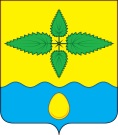 ОМСКИЙ  МУНИЦИПАЛЬНЫЙ  РАЙОН ОМСКОЙ  ОБЛАСТИСовет Иртышского сельского поселенияРЕШЕНИЕот 05.09.2019 № 23В соответствии с Федеральным законом от 06.10.2003г. № 131-ФЗ 
«Об общих принципах организации местного самоуправления в Российской Федерации», Уставом Иртышского сельского поселения Омского муниципального района, Совет Иртышского сельского поселенияРЕШИЛ:1. Утвердить Реестр муниципальной собственности Иртышского сельского поселения Омского муниципального района Омской области по состоянию на 5 сентября 2019 года (приложение прилагается).	2. Опубликовать настоящее решение в официальном средстве массовой информации.Глава сельского поселения                                                             И.В. БарабановОб утверждении Реестра муниципальной собственности Иртышского сельского поселения Омского муниципального района Омской области